MATEMATYKA – PAULINA LEWIŃSKAKLASA 6B25.03.2020 r. - ŚRODATEMAT: Dodawanie i odejmowanie liczb dodatnich i ujemnych – ćwiczenia.Przypomnij sobie w jaki sposób dodajemy i odejmujemy liczby dodatnie i ujemne ( podręcznik – strona 157 – 159)Rozwiąż w zeszycie ćwiczeń ćw. 2 strona 98 i ćw. 4 str.9927.03.2020 r. - PIĄTEKTEMAT: Mnożenie i dzielenie liczb dodatnich i ujemnych.Przepisz lub wydrukuj i wklej do zeszytu notatkę ( załącznik - zdjęcie)Rozwiąż w zeszycie zadanie 1 strona 163 oraz w zeszycie ćwiczeń ćw. 3 str. 101.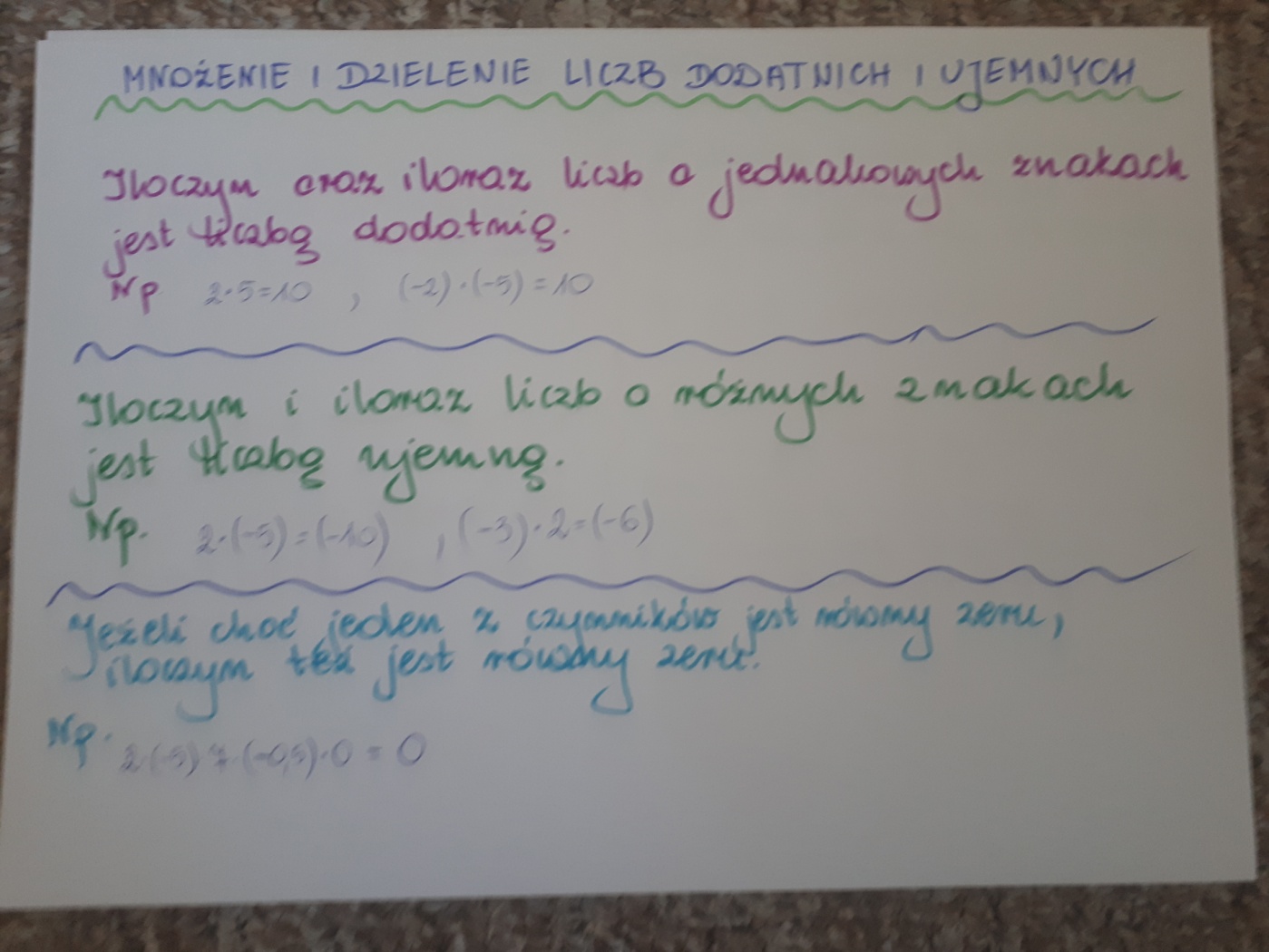 